Campus Description: Stony Brook University, home to many highly ranked graduate research programs, is located 60 miles from New York City on Long Island's scenic North Shore. Our 1,100-acre campus is home to 24,000 undergraduate, graduate, and doctoral students and more than 13,500 faculty and staff. SBU is a comprehensive research-intensive university and a member of the prestigious Association of American Universities (AAU), which includes 34 public universities among its 62 members. SBU consists of 12 schools and colleges and a teaching hospital that provides state-of-the-art healthcare in the Long Island region. SBU also manages and performs joint research with Brookhaven National Laboratory, the only Department of Energy Laboratory in the Northeast, and shares doctoral programs with Cold Spring Harbor Laboratory, a world-renowned molecular biology institute. Home to the Emerson String Quartet, the Pollock-Krasner House in East Hampton, New York, the Humanities Institute, and the Southampton Arts Program, and with endeavors that extend to the Turkana Basin Institute in Kenya and the Ranomafana National Park in Madagascar, SBU sustains an international reputation that cuts across the arts, humanities, social sciences, and natural sciences.

Stony Brook Libraries are known for a wide-range of print and digital resources and world-renowned special collections. The Stony Brook Libraries belong to the Association of Research Libraries (ARL), with a Health Sciences Center Library that is a member of the Association of Academic Health Sciences Libraries. The Libraries are engaged in an ambitious and dynamic strategic planning (2015-2018). The collection exceeds 2 million volumes, including e-books, print and electronic holdings of scholarly journal subscriptions, microforms, music recordings, and a sizable map collection. The SBU Libraries include 6 distinct facilities, including Melville Library, Marine and Atmospheric Sciences, Chemistry, Math/Physics, Southampton and Health Sciences Libraries, and SUNY Korea-SBU campus. The University’s Libraries stand as the largest academic research library on Long Island, serving as a resource in the local community, state-wide, and nationally and internationally. The Libraries maintain memberships and affiliations in arXiv, Association of Research Libraries, SPARC, Center for Research Libraries, SUNY Connect, DuraSpace (as a SUNY member) the Council on Library and Information Resources, Digital Library Federation, Coalition of Networked Information, EDUCAUSE, Inter-university Consortium for Political and Social Research, Roper Center, OCLC Research Library Partnership, and ORCID through the National Network of the National Libraries of Medicine. The Libraries utilize Ex Libris’ Aleph for its integrated library system and have recently deployed EBSCO’s Discovery Service, DSpace, Content DM, and Omeka, are used for managing digital assets and a growing Institutional Repository. Required Qualifications: Master's Degree in Library Science from an ALA accredited institution or equivalent combination of education and experience. Minimum of three years’ experience in any combination of acquisitions, cataloging, metadata production services, preservation, serials and electronic resources management and licensing. Evidence of successful and creative management of staff and operations. Evidence of leadership in the fields of knowledge access and resource management, including demonstrated effective administrative, management, planning, financial and organizational skills. Strong collaboration and communication skills. Record of professional activities, including research and engagement in professional organizations. Solid understanding of the research university environment and scholarly communication issues. Supervisory and training experience.  Strong presentation skills. Preferred Qualifications: Additional advanced degree. Experience in a research university library performing collection development and management. Demonstrated potential for leading transformational change. Experience in coordination or management of integrated library system functions, including experience with Ex Libris' Aleph system. Demonstrated competency in collections assessment and evaluation across varied formats, collections and disciplines. Ability to lead in an atmosphere of continuous change, to work within a collaborative environment with diverse groups and to inspire and motivate. Demonstrated ability to work with library and University constituencies, including library and academic faculty. Demonstrated experience and technical expertise in working with digital repositories and collection tools. Demonstrated knowledge of metadata standards, rules and tools. Demonstrated knowledge of emerging ideas of librarianship, including the capabilities and future trend of library technology and systems to optimize and discovery and delivery scholarly resources. Strong service orientation. 

Responsibilities & Requirements: Under the direction of the Associate Dean for Collections Strategy and Management, the Director of Collections and Resource Management provides leadership, guidance and expertise to the Department. The Director of Collections and Resource Management will be expected to conduct research and scholarship, and participate in faculty governance, committee works and continuing professional development consistent with University standards for promotion and tenure. As a faculty librarian, the successful incumbent will take an active role in liaison, reference and instruction duties. The selected candidate will be responsible for the following:
· Plan, implement, and evaluate operations, establish policies and procedures, and set priorities in acquisitions and cataloging, metadata, preservation, serials, electronic resources, and data gathering and statistics.
· Train, evaluate and supervise technical services staff, and ensure compliance with national and local standards such as MARC, RDA, AACR2r, LCSH, LCCS, OCLC, LC cataloging practices, and other appropriate cataloging and metadata standards.
· Review and evaluate work flows and work assignments, with an eye toward increasing efficiencies, bringing more high-quality content to users more quickly, and building sustainable work flows to handle increasingly heterogeneous digital assets.
· Assess collections and inform decision-making based on data analysis, coordinate and guide the collection activities subject librarians, and develop and implement training programs related to collection management.
· Advise Associate Dean for Collections Strategy and Management in the articulation of user-centered, holistic collections vision to meet current and emerging information needs and new models of collection/content building and delivery. 
· Work with SBU Library senior leadership, consortia partners, and library/higher education organizations to identify opportunities for improvement in Libraries' discovery and delivery operations and services.
· Work with Associate Dean for Collections Strategy and Management, liaison librarians and other units in the Libraries to describe and promote collections and collections related activities.
· Work closely with the Dean and Associate Deans to develop and implement University Libraries priorities and provide the infrastructure needed to achieve those priorities. Ensure that collections address the curriculum and research and scholarship opportunities of the University.
· Develop, coordinate and implement bibliographic control policy and practices across the ILS, Discovery and digital repository systems.

Special Notes: This is a tenure track position. FLSA Exempt position, not eligible for the overtime provisions of the FLSA. Internal and external search to occur simultaneously. Anticipated start date: As soon as possible. **Applications will be accepted until the position is filled. However, to guarantee consideration, please apply by 01/09/2017. Stony Brook University is 100% tobacco-free as of January 1, 2016. See our policy and learn more at stonybrook.edu/tobaccofree. 

The selected candidate must successfully clear a background investigation.

Application Procedure: Those interested in this position should submit a State Employment Application, cover letter and resume/CV to:

Pamela DiPasquale 
University Libraries Personnel
Melville Library, Room S1430B
Stony Brook University
Stony Brook, NY 11794-3300
Fax: (631) 632-7116

STONY BROOK UNIVERSITY IS AN AFFIRMATIVE ACTION/EQUAL OPPORTUNITY EMPLOYER. WE ENCOURAGE PROTECTED VETERANS, INDIVIDUALS WITH DISABILITIES, WOMEN AND MINORITIES TO APPLY.
IF YOU NEED A DISABILITY-RELATED ACCOMMODATION, PLEASE CALL THE UNIVERSITY HUMAN RESOURCE SERVICES DEPARTMENT AT (631) 632-6161 OR THE UNIVERSITY HOSPITAL HUMAN RESOURCES DEPARTMENT AT (631) 444-4700.
IN ACCORDANCE WITH THE TITLE II CRIME AWARENESS AND SECURITY ACT, A COPY OF OUR CRIME STATISTICS IS AVAILABLE UPON REQUEST BY CALLING (631) 632-6350. IT CAN ALSO BE VIEWED ON-LINE AT THE UNIVERSITY POLICE WEBSITE AT http://www.stonybrook.edu/policeDescriptive Title: Director of Collections and Resource ManagementREF#: F-9723-16-12Budget Title: Senior Assistant/ Associate LibrarianFaculty PositionDepartment: University LibrariesCampus: Stony Brook West Campus/HSC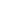 Salary: Commensurate with experienceApplications for this position must be received, as specified in the Application Procedure Section, no later than 5:00 PM Eastern Time on 06/03/2017, unless specifically noted otherwise in the Special Notes Section.Job Category: A) Faculty and Librarian Positions.Posting Date: 12/09/2016Additional Categories: 
Resources  Home
 Print Posting
 Benefits 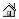 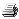 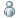 
Resources  Home
 Print Posting
 Benefits 